 CURRICULUM MAP - Science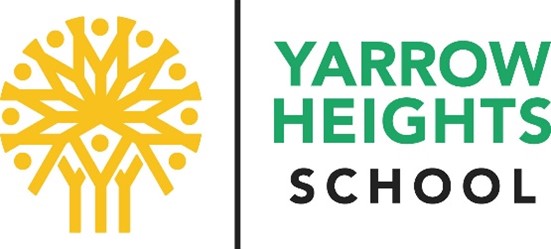 